Meeting Purpose: Quarterly Open Board Meeting Meeting opened at 6:00 pm by, Timothy FenskyAttendance: Timothy Fensky, R Ph; Joel Goldstein, MD; Colleen Labelle, MSN, RN-BC, CARN; Greg Low, Rh, PhD; Karen Ryle, MS, R Ph; Christy Stine, MD; Michael Thompson, MD; Absent: Lori Lewicki, R Ph; Sarah M. McGee, MD; Therese Mulvey, MD;Agenda Items:Welcome and Introductory RemarksMinutesPipeline Update SummaryResident Research Project: Changes in Medical and Pharmacy Utilization Following Initiation of Clozapine in Adults with Treatment-Resistant Schizophrenia in a Medicaid PopulationResident Research Project: An Observational Case-Control Study of Risk Factors for Overdose in Members of State Medicaid Program Prescribed Concurrent Benzodiazepines and OpioidsSpravato (esketamine) New Drug ReviewMHDL UpdateDUR Operational UpdateMassHealth Update Immunoglobulin Quality Assurance AnalysisMeeting adjourned at 7:00 pmRespectfully submitted by Vincent Palumbo, Director of DURDate: _________________Minutes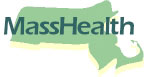 Drug Utilization Review Board MeetingDATE: 6/12/19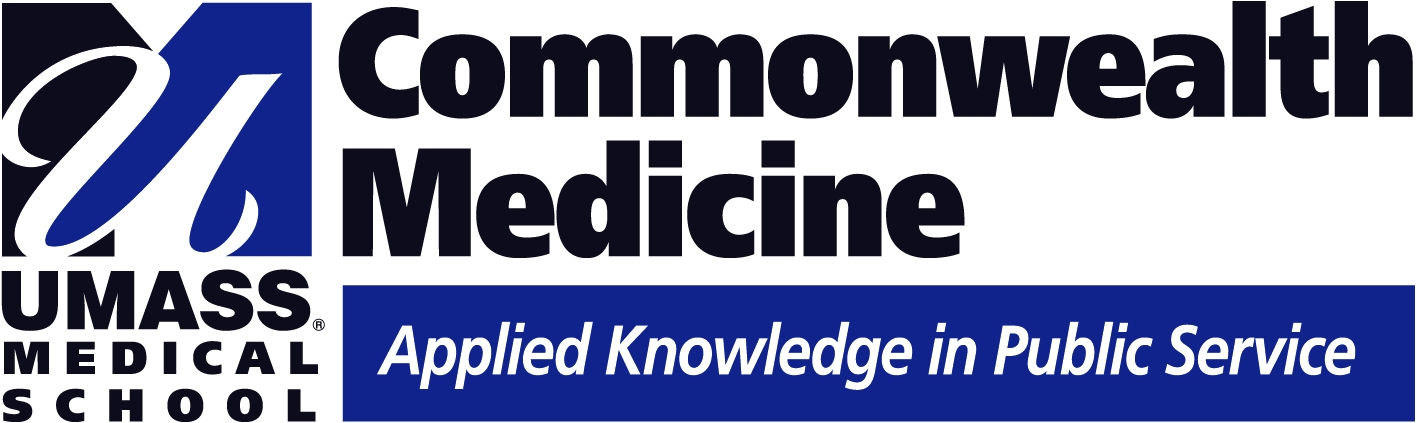 Agenda Item                                              DiscussionConclusions/Follow UpMinutesMotion made by Christy Stine, MD to accept the March 13, 2019, minutes as written.Follow UpN/AMinutes for March 13, 2019, were seconded by Joel Goldstein, MDAll approved.Agenda Item                                              DiscussionConclusions/Follow UpPipeline UpdatePipeline Update Summary by Dr Pavel LavitasThe Pipeline Update provided a brief overview of clinical and/or regulatory updates regarding select pharmaceutical pipeline agents in late-stage development. Follow UpInformational/AdvisoryActionDiscussion Reviewed Givosiran – RNAi Therapeutic Agent treating ALA1STreatment of AHPReviewed Luspatercept – Erytheroid Maturation AgentTreatment of very low to intermediate-risk MDS-associated anemia requiring RBC transfusionsTreatment of β-thalassemia-associated anemia requiring RBC transfusions FindingsGivosiranCompletion of the rolling NDA submission to the FDAR, DB, PC phase III study (N=94)Population: Patients ≥ 12 years of age with AHP and ≥ 2 attacks within prior six monthsAdministration: Givosiran 2.5 mg/kg SC monthlyPlaceboProjected Market Entry: Late 2019/early 2020LuspaterceptFDA accepted BLA for reviewR, DB, PC phase III MEDALIST study (N=229)Population: Adults with very low to intermediate-risk MDS-associated anemia who require RBC transfusionsAdministration: Luspatercept 1 mg/kg SC every 21 daysPlaceboFDA decision is expected by 12/4/19 (β-thalassemia) and by 4/4/20 (MDS)ConclusionInformational/AdvisoryAgenda Item                                              DiscussionConclusions/Follow UpResident Research ProjectResident Research Project: Changes in Medical and Pharmacy Utilization Following Initiation of Clozapine in Adults with Treatment-Resistant Schizophrenia in a Medicaid Population by Dr Mckenzie TaylorThis is an overview of a research project by a current pharmacy practice resident.Follow UpInformational/AdvisoryActionDiscussion APA defines treatment-resistant schizophrenia as little or no symptomatic response to at least two antipsychotics.*It is estimated that 16 to 20% of patients with schizophrenia are categorized as treatment-resistant.The rate of clozapine utilization in these patients is two to three%Clozaril (clozapine) is the only medication FDA-approved for treatment-resistant schizophrenia. The primary objective of this retrospective analysis was to assess the changes in medical and pharmacy utilization pre-and post-clozapine initiation (index date) in members with TRS. FindingsThe results of this analysis suggest that the evaluated healthcare utilization and associated costs decreased among select members with schizophrenia following the initiation of clozapineThe mean number of schizophrenia-and mental health-related ED visits and associated costs decreased in the six months following clozapine initiation ConclusionInformational/AdvisoryAgenda Item                                              DiscussionConclusions/Follow UpResident Research ProjectResident Research Project: An Observational Case-Control Study of Risk Factors for Overdose in Members of State Medicaid Program Prescribed Concurrent Benzodiazepines and Opioids by Dr Kaelyn BossThis is an overview of a research project by a current pharmacy practice resident.Follow UpInformational/AdvisoryActionDiscussion Concurrent use of benzodiazepines and opioids is associated with 31 to 61% of fatal overdoses.In Massachusetts, benzodiazepines were present in approximately 42% of opioid overdose deaths in the first six months of 2018.MassHealth evaluates high risk members on opioid therapy through the HD Opioid TCM Workgroup.HD opioid regimens SA opioid monotherapy Frequent denials or provisional approvalsMassHealth will be initiating a new program regarding chronic concomitant use of benzodiazepines and opioids. PA requirement Case discussion through HD Opioid TCM workgroup Outreach to prescribers The objective of this analysis was to compare characteristics of adults within the MassHealth population who were prescribed concurrent benzodiazepine and opioid therapy and experienced an overdose to a random sampling of members who did not experience overdose.Study outcome: Proportion of patients in each population with prespecified risk factorsRisk factors identified through primary literature reviewDemographics → POPS dataPharmacy related risk factors → MassHealth pharmacy claims dataComorbid disease states → MassHealth medical claims dataRecommendationsThis analysis identified several key risk factors as being associated with a higher incidence of overdose. These include: oxycodone immediate-release useconcomitant gabapentin or pregabalin usealcoholism and SUDhistory of overdosePTSDNext step: Apply the findings in the development of criteria for referral to HD Opioid TCM workgroup QuestionsA Board member asked about the increase of stimulants.Dr Boss responded that if a member obtains a stimulant from another source or by another means, the numbers are not going to be reflected through MassHealth claims data. One example is the member paying out of pocket. Board member asked if Dr Boss has access to the prescription monitoring program.Dr Boss responded that she does not have access to the program. ConclusionInformational/AdvisoryAgenda Item                                              DiscussionConclusions/Follow UpSpravato (esketamine) New Drug ReviewSpravato (esketamine) New Drug Review by Dr. Ashley ChiaraThis overview is an evaluation of current medical literature and will provide a brief overview of the place in therapy of this agent. Follow UpInformational/AdvisoryActionDiscussion Reviewed Spravato (esketamine) and its Food and Drug Administration-approved indicationDescribed current clinical trial data for Spravato® (esketamine).Summarize the pertinent warnings, precautions, and administration-related concerns for Spravato (esketamine)Discussed the recommended management strategy for Spravato (esketamine)FDA-Approved: March 5, 2019 Approved Indications:Treatment of adults with treatment-resistant depression (TRD) in conjunction with an oral antidepressantNot approved as an anesthetic agent S-enantiomer of racemic ketamine, a non-selective, noncompetitive antagonist of the N-methyl-D-aspartate (NMDA) receptorEsketamine must be administered under the direct supervision of a healthcare provider at a REMS certified treatment center.A treatment session consists of nasal administration of esketamine and post-administration observation (minimum two hours).Observed for dissociation and sedationBlood pressure monitoringPatients should not drive home or until a full night of sleep.RecommendationsAdvantagesNew mechanism of actionDisadvantages/Unanswered QuestionsBlack Box Warnings and REMS programHigh cost compared to antidepressant class Started with new oral antidepressant in clinical trialsKey FactsRequires administration in a certified REMS centerBeing studied for rapid reduction of symptoms in patients at imminent risk for suicide (adults and children 12 to 18 years of age)ICER EvaluationEvidence is insufficient to assess the net health benefit of esketamine versus ketamine, ECT, TMS, oral antidepressants, or augmentation with antipsychotics (e.g., olanzapine).Price of $295 per 28 mg intranasal device Incremental cost-effectiveness ratio of approximately $198,000 per QALY compared to no additional treatmentFalls above the cost-effectiveness threshold of $150,000 per QALYIt was recommended to add Spravato (esketamine) the MHDL requiring PAQuestionsBoard Member asked if the patient has to go to the prescriber’s office and remain for two hours for the prescribed inhalation.Dr. Chiara confirmed noting the necessity to monitor symptoms or side effects.A Board member inquired about medication being dispensed prescriber or pharmacy. Dr. Chiara will be exclusively administered in the prescriber’s officeConclusionInformational/AdvisoryAgenda Item                                              DiscussionMHDL UpdateMassHealth Drug List (MHDL) Update given by Dr Amy JasinskiMHDL Overview including new additions, changes in Prior Authorization (PA) status, and related attachment updates implemented with the December publication rollout.  Follow UpInformational/Advisory ActionDiscussed new drug additions and changes that will go into effect on July 15, 2019.Nine new drugs will be added to the drug list and eight will require PA.One new drug will not require PA.One drug will be added to the Brand Name to the Preferred Over Generic Drug List Four drugs will be removed from Brand Name Preferred Over Generic Drug List.ConclusionInformational/AdvisoryAgenda Item                                              DiscussionConclusions/Follow UpDUR Operational UpdateQuarterly Operational Statistics presentation given by Dr Patricia LetoDUR Operational Overview statistics associated with Prior Authorization (PA) review, PA response, and Call Center metrics.Follow UpInformational/Advisory ActionPrior Authorization (PA) Requests averaged 7,000 per month in FY17, with a peak in March FY18 of 13,552 PA requests. Call Volume averaged 7,000 calls per month FY17, with a peak in March FY18 of 11,101 calls.Call Abandonment Rate was approximately 0.8%. The Average Answered Call Wait Time was 12 seconds.The overall call Time for Answered Calls was 3 minutes and 52 seconds, noting the standard is under four minutes.Appeals averaged 14 per month, noting a current decrease in appeals.Provider outreach averaged 8% to 10% of call volume which is about 675 calls.The Top 10 PA medications noted:Discussed the PA turn-around time during business hours. It was noted that the statutory mandate is 24 hours, and 59% of PAs are completed in six hours, with 99.9% completed within 24 hours. This represents 123,037 requests.Also noted that the PA turn-around time including non-business hours was 76% in six hours with 96% in less than nine hours. This represents 123,037 requests.ConclusionInformational/AdvisoryAgenda Item                                              DiscussionConclusions/Follow UpMassHealth UpdateMassHealth Update was presented by Dr Kimberly LenzThe MassHealth Update is a brief summary of recent developments in MassHealth in the context of pharmacy, managed care, or public health.Follow UpInformational/AdvisoryActionMassHealth UpdateThe Massachusetts FY20 budget was submitted by the Governor to the General Court and all are still waiting patiently on a signed budget.Asked for direct negotiation authority in the State legislation and cautiously optimistic on positive response Member Experience Program has been createdCoordination between physical health and behavioral health work on the same level for personBig Focus on Data Analytics - Coordinate all systemsCMS Value Based Templates – State plan amendment (SPA) for MA submitted to CMSImplemented – approved in several states to-dateConclusionInformational/AdvisoryAgenda Item                                              DiscussionConclusions/Follow UpImmunoglobulin Quality Assurance AnalysisImmunoglobulin Quality Assurance Analysis presentation given by Dr Karen StevensThis overview is an evaluation of current medical literature and will provide a brief overview of new guideline recommendations in this disease state.  Follow UpInformational/AdvisoryActionDiscussion Discussed background information on immune globulins and their various uses in clinical practiceEvaluated recent utilization and cost data for MassHealth membersPresented a summary of current prior authorization (PA) requests for these agentsReviewed historical comparison of utilization from last evaluationIntroduced several newly approved immune globulinsPanzyga (immune globulin IV [human-IFAS]) FDA-approved 8/2/18 PID in adult and pediatric patients ≥ 2 yoChronic ITP in adultsDosing for PID: 300 to 600 mg/kg q three to four weeksDosing for ITP: 1 g/kg (on two consecutive days)Cutaquig (immune globulin SC [human-HIPP]) FDA-approved 12/12/18PID in adultsWeekly dosingBoth products from OctaPharma USA, IncContinued increase in utilization for wide variety of indications.Preparations have undergone significant changes that have increased their tolerability, safety and efficacy.Availability of SC agents for PIDAlternative route of administration for those with venous access issues or intolerability of infusion-related adverse eventsFlexibility to administer at homeSlower absorption may lead to less fluctuations in IgG levels.Immune globulin agents considered equally effective in clinical setting, though some differences among products might limit interchangeability for patients. RecommendationsAdd Panzyga and Cutaquig to MHDL requiring PA similar to other agents for PID and ITP.Updated guideline for expanded FDA-approved indication of CIDP for Privigen and Hizentra.Appendix section for non-FDA approved indications updated to reflect current treatment recommendations where appropriate.QuestionsBoard Member asked if Dr. Stevens knew of any related literature or any other agents she has seen.Dr Stevens replied that she has personally had not known of any related literature. There are many autoimmune disorder requests that DUR reviews and it makes decisions based on the trials that the patients have had. A Board member has stated that they were not sure all the requests that were surveyed were approvals and inquired if there were any denials.Dr Stevens responded that there were some denials. These are cases where the denial is not re-submitted, the member has another insurance that covers the medication, or a medication previously suggested had been successfully used.The same Board Member inquired if this was a class that we discussed in another meeting and if it was worthwhile to continueDr Stevens responded yes, and noted that cost considerations are a factor in requiring PA. Board Member inquired about increases, such as volume by patient, and if DUR has an analysis by dose vs. agent.Dr Stevens responded that such an analysis does not currently exist.  She noted the cost for the various agents has remained consistent. 